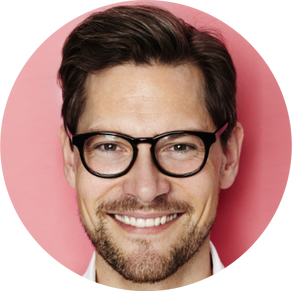 EXPERIENCIA LABORAL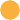 Pasante de veterinariaClínica Rosa Mosqueta | Oct. 2019 - actualidadAsistencia en consulta veterinariaMonitoreo de animales que se están recuperando después de intervención quirúrgicaGarantía de la seguridad y el bienestar del animal en todo momentoDependiente en tienda de mascotasMascotas Lagarto | Dic. 2018 - Oct. 2019Coordinación de citas de pacientes con dueños de mascotasTareas administrativasPreparación de recetas y actualización de inventarioFORMACIÓN ACADÉMICAUniversidad  NacionalLic.  en  Medicina  Veterinaria,  2020- De 2016 a 2020Mención de honorVicepresidente del Consejo estudiantil, 2020Fundador de la Organización de Derechos Animales de la universidadInstituto Carlos JuárezMención de honor, 2016Calificación media: 8.8Excelencia académica en Ciencia, Biología y LenguaTesorero del Consejo estudiantil, 2010Fotógrafo en la revista institucionalESPECIALIZACIÓNProfesional con experiencia en el ámbito de la asistencia veterinariaDominio de los principios y prácticas del cuidado animalConocimientos acerca de razas animales y sus características